Отчет по  седьмой видеосъемке5 июля началась подготовка к 7 съемкам кулинарного youtube-шоу "ТВ-оладушки": обзвон участников, составления плана на день, согласование рецепта, согласование тем вопросов в выпуске с блогером.8 июля состоялись съемки седьмого кулинарного ролика «День клубники» в кулинарной студии "Человек и еда", с 12.00 до 16.00.Гости седьмого выпуска:Ведущий – Артем СкоробогатовБабушка с рецептом «Клубничныеи шарики» – Елена НиколаевнаБлогер – Твоя Мишель (INST: @tvoyamichelle), (Tik Tok: @tvoyamichelle)Сценарный план N 7.1.Дата: 08.07.20212.Тематика: День клубники3.Описание дня12.00 – сбор на съемочной площадке кулинарной студии «Человек и еда»12.00-13.00 – работа визажиста с участниками выпуска12.00-13.00 – монтаж видео-техники13.00-15.30 – съемки выпуска15.30-16.00 – демонтаж техники15.30-16.00 - обмен контактами с участниками выпуска15.30-16.00 – прохождение опроса участниками программыОпрос: Понравились ли вам съемки?Что бы вы хотели добавить?Ваши впечатления от съемок?Какие советы вы вынесли, будете ли их применять?Стоит ли продолжить такую добрую историю, и в каком формате?Монтаж и публикация готового кулинарного видеоролика были проделаны 10-15 июля20 июля состоялась премьера публикации готового кулинарного видеоролика на youtube-канале фонда, группе VK и в Instagram https://www.youtube.com/watch?v=pJKe29ud9qI&t=167sVK: https://vk.com/vnukmoscowINST @vnuk.proСуммарный информационный охват более 300 просмотров.Фото со съемок: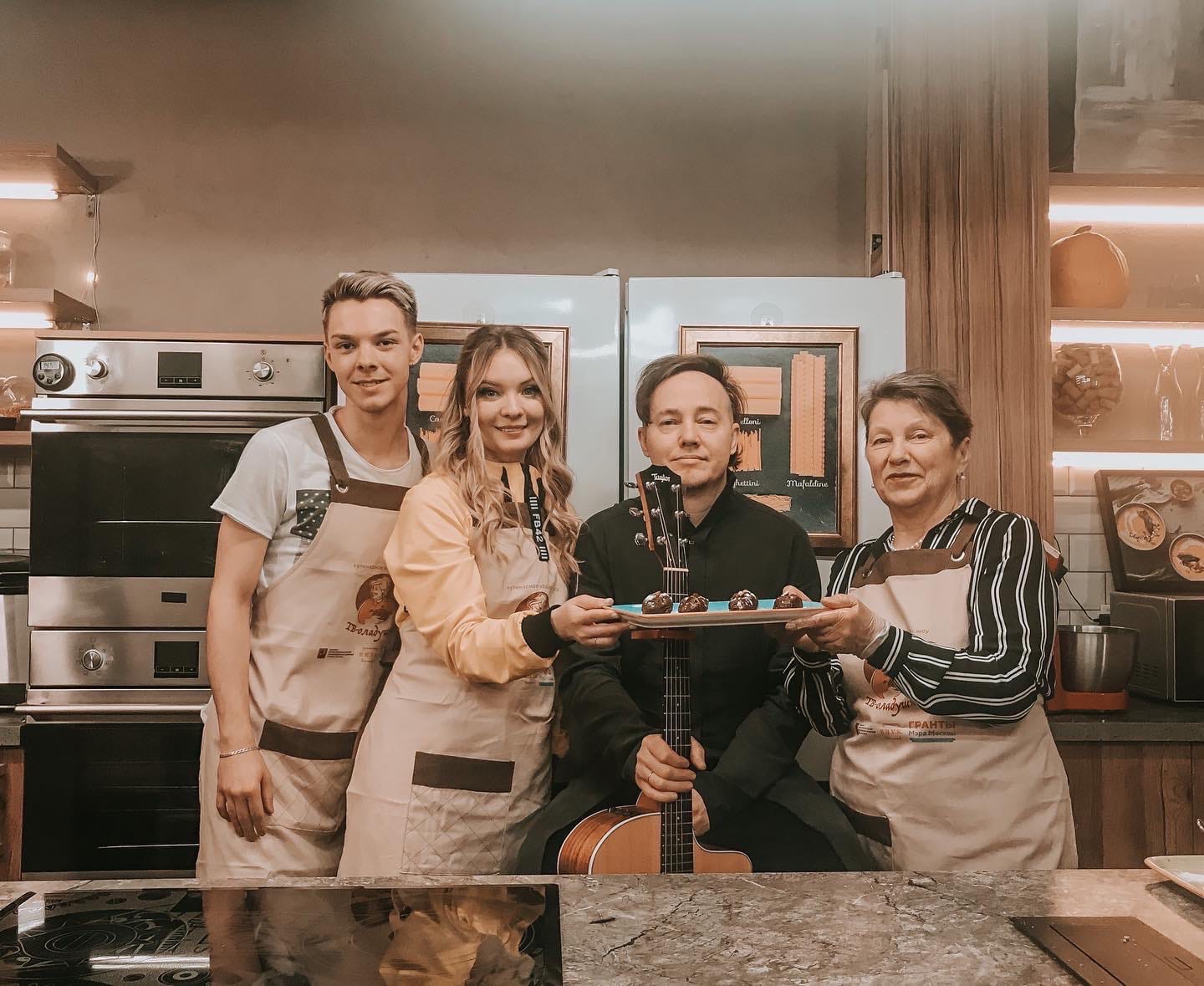 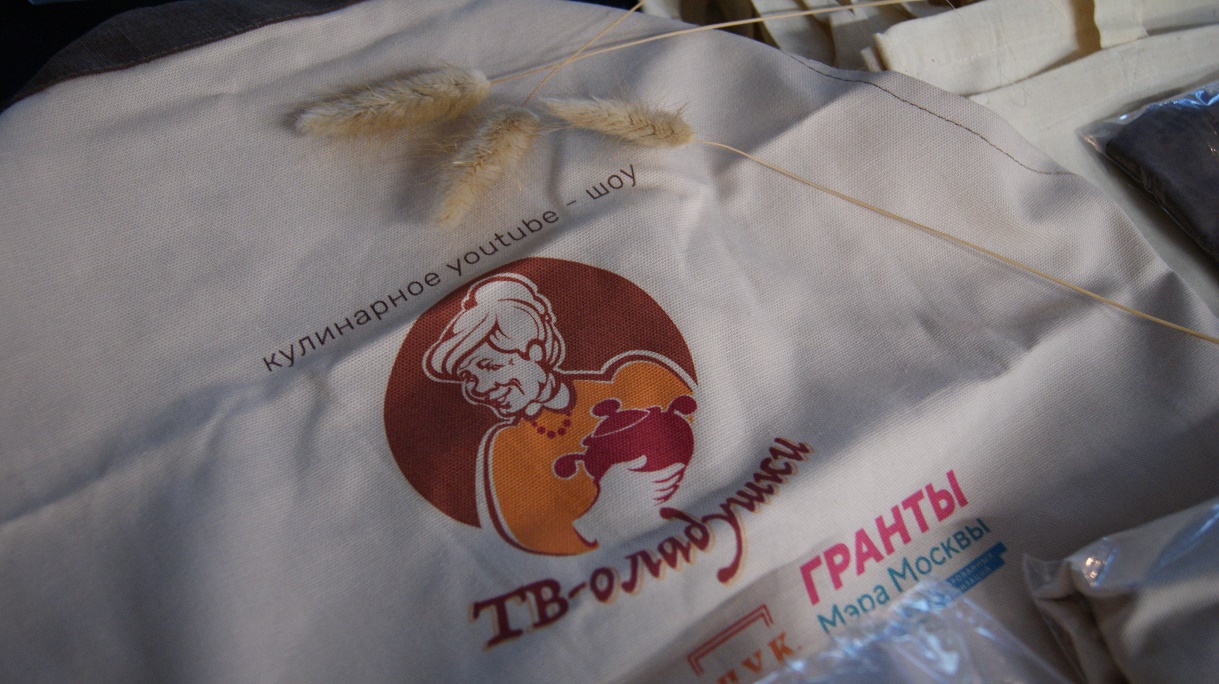 